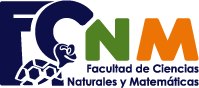 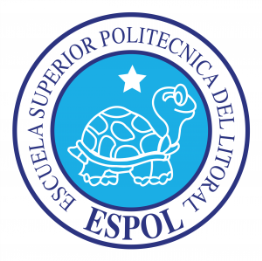 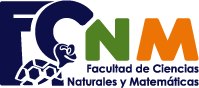 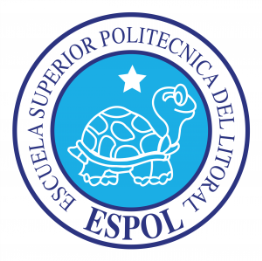 PRIMERA  EVALUACIÓN  DE  FÍSICA AJULIO 2 DE 2014Pregunta 1 (4 puntos)Una partícula se lanza verticalmente hacia arriba en una región donde la resistencia del aire es despreciable. Deducir expresiones para la energía cinética (K) y la energía potencial (U) en función del tiempo    (2 puntos)En los ejes adjuntos grafique como varía la energía cinética (K) y la energía potencial (U) de la partícula en función del tiempo (t) desde que es lanzada hasta que regresa al punto de lanzamiento. (2 puntos)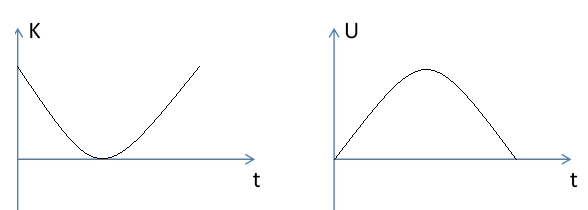 Pregunta 2 (8 puntos)Una partícula con una masa de 0.10 kg parte del origen del sistema de referencia y se desplaza en línea recta. Su velocidad en cualquier momento está dada por v(t) = 3 + 3t2, en donde v está en m/s y t en segundos. Encuentre una expresión para la posición de la partícula en cualquier momento. (2 puntos)Determine la aceleración de la partícula y la fuerza neta que actúa sobre la partícula en cualquier instante? (4 puntos)¿Qué cantidad de trabajo realiza esta fuerza sobre la partícula desde de t = 1.0 s a  t = 3.0 s?            (2 puntos)Pregunta 3 (6 puntos)Desde un mismo punto O, situado a una altura h, se dejan caer simultáneamente dos cuerpos, por dos planos inclinados OX y OY de diferentes pendientes y sin rozamiento, tal como se muestra en la gráfica adjunta. En el instante que se encuentran a una altura h/2 medida desde la base del suelo, determine, explicando claramente su razonamiento: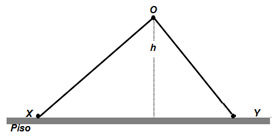 ¿cuál cuerpo tiene mayor aceleración? (2 puntos)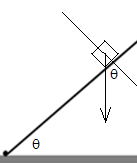 La aceleración es proporcional al seno del ángulo de inclinación por lo que tendrá mayor aceleración el que tiene mayor ángulo de inclinación (Y)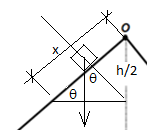 ¿cuál cuerpo tarda más en llegar a esa altura?  (2 puntos)El tiempo es inversamente proporcional al seno del ángulo de inclinación. Tarda más tiempo el de menor ángulo de inclinación (X)¿cuál cuerpo tiene mayor rapidez? (2 puntos)La rapidez no depende del ángulo de inclinación por lo que ambos llegaran a la altura h/2 con la misma rapidez.Pregunta 4 (15 puntos)Un esquiador desciende por una pista helada, alcanzando al finalizar la pista una rapidez de       45 m/s. El ángulo de la velocidad con la horizontal es α = 30º al desprenderse de la pista. Considere     g = 10 m/s2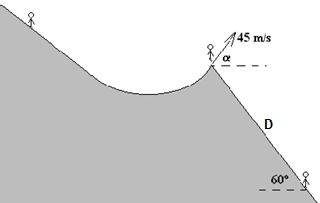 Calcule la distancia D que alcanzara el esquiador sobre una pendiente inclinada 60º respecto de la horizontal (5 puntos)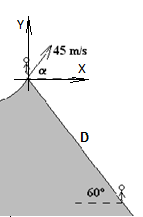 ¿Cuánto tiempo tarda en aterrizar? (5 puntos)Calcular y dibujar las componentes tangencial y normal de la aceleración en el instante  t = 2.0 s      (5 puntos)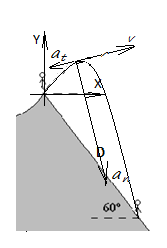 Pregunta 5 (12 puntos)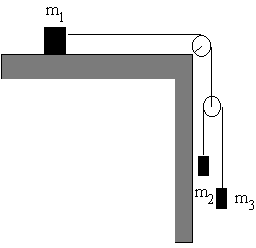 En el sistema mostrado en la figura, las poleas y las cuerdas son ideales y las superficies en contacto son lisas. Considere m1 = 1.0 kg, m2 = 2.0 kg, m3 = 3.0 kg, g = 10 m/s2 y un sistema de referencia en el piso.Construya el diagrama de cuerpo libre de cada bloque identificando claramente cada una de las fuerzas que actúan. (3 puntos)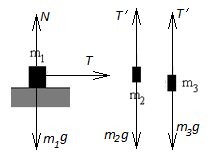 Plantee las ecuaciones del movimiento para cada bloque (Segunda Ley). (5 puntos)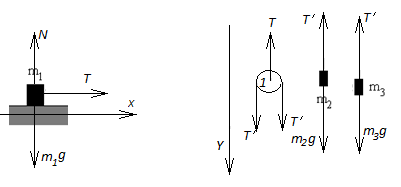 Determine la magnitud y dirección de la aceleración de cada bloque. (4 puntos)Combinando (6) (7) y (8)  Combinando (2) y (3)   Entonces quedan las ecuaciones:La solución de este sistema es:   Pregunta 6 (4 puntos)Un automóvil acelera uniformemente a lo largo de una carretera horizontal recta desde una rapidez inicial de 12 m/s hasta una rapidez final de 28 m/s y en una distancia de 250 m. La masa del automóvil es de 1200 kg. Encuentre el tiempo que tarda el automóvil en cambiar su rapidez de 12 m/s a 28 m/s. (2 puntos) Determine la potencia del motor necesaria para que en el automóvil se produzca este incremento de energía cinética. (2 puntos)Pregunta 7 (6 puntos)Un automóvil de 1200 kg se desplaza a lo largo de una carretera horizontal recta a su rapidez máxima de 56 m/s. La potencia de salida requerida en las ruedas es de 0.13 MW (1 MW = 106 W). Calcule la fuerza de resistencia total que actúa sobre el automóvil al desplazarse a una rapidez constante de 56 m/s. (2 puntos)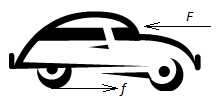 La fuerza de resistencia F es proporcional al cuadrado de la rapidez  F ∝ v2. Si mantenemos la potencia del motor, determine la aceleración del automóvil a una rapidez de 28 m/s.      (4 puntos)Pregunta 8 (5 puntos)Un conductor conduce un automóvil de 1200 kg en una trayectoria horizontal circular con radio de    200 m. Cada uno de los cuatro neumáticos perderá la adherencia a la carretera si la fuerza de rozamiento entre un neumático y la carretera cae por debajo de 1500 N.Calcule la rapidez máxima a la que el automóvil puede continuar moviéndose en una trayectoria circular. Suponga que el radio de la trayectoria es el mismo para cada neumático. (3 puntos)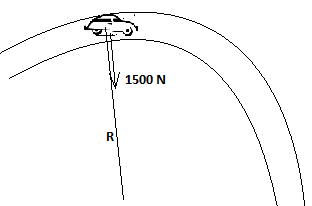 Si la pista estuviera peraltada la fricción lateral puede hacérsela cero y mantener el automóvil a la misma velocidad anterior. Calcule el ángulo de peralte necesario. (2 puntos)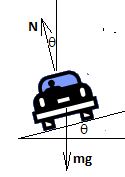 COMPROMISO DE HONORYo, ………………………………………………………………………………………………………………..…………………… al firmar este compromiso, reconozco que el presente examen está diseñado para ser resuelto de manera individual, que puedo usar una calculadora ordinaria para cálculos aritméticos, un lápiz o esferográfico; que solo puedo comunicarme con la persona responsable de la recepción del examen; y, cualquier instrumento de comunicación que hubiere traído, debo apagarlo y depositarlo en la parte anterior del aula, junto con algún otro material que se encuentre acompañándolo.  No debo además, consultar libros, notas, ni apuntes adicionales a las que se entreguen en esta evaluación. Los temas debo desarrollarlos de manera ordenada. Firmo al pie del presente compromiso, como constancia de haber leído y aceptar la declaración anterior.Firma                                                      NÚMERO DE MATRÍCULA:…………..…………….…. PARALELO:…………